Issue 49 | 14th October 2021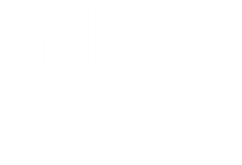 Elected Members Update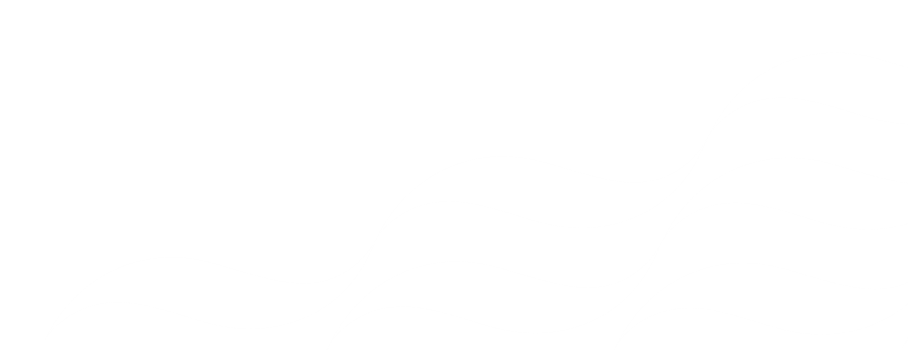 Local Covid and flu vaccine arrangementsThis update is a stand-alone communication to advise and inform Elected Members of local covid booster and flu vaccination arrangements, which started in September 2021 and will continue into next year. Covid booster and flu vaccination is a joint campaign, and most people will be able to access both vaccines at the same appointment, where appropriate. This follows guidance from the JCVI around the safety of co-administered vaccination. Booster/flu VaccinationLike the initial roll out, access to both booster and flu vaccination is being prioritised according to JCVI guidance – beginning with the most vulnerable. For the Covid booster, those who have not had their first or second doses of protection eight weeks apart should follow this path before they are eligible. Only those who have waited over six months since their second dose will be eligible for a booster. Flu vaccination will be offered at the same appointment as a booster – where appropriate. These appointments are currently invite only, and not accessible via drop-in clinics.What vaccine will be administered for the booster?Most people in Fife will be offered a booster dose of the Pfizer/BioNTech vaccine. This means that booster doses may differ from the vaccine used for someone’s first and second dose. Some people may be offered a booster dose of the Oxford/AstraZeneca vaccine if they cannot have the Pfizer/BioNTech vaccine.When will people be vaccinated, where, and how will they be invited?The below table provides the latest information on who is being vaccinated, when and where this will be, and how they will be invited:*visits will take place in a person’s home where they are houseboundThird dosesIn addition to booster vaccination, NHS Fife has also commenced the roll out of third Covid-19 vaccines to those aged 16 and over who are on the highest risk list (previously known as the shielding list). Other eligible groups - including all those aged 16 to 49 years with certain underlying health conditions, adult carers, unpaid and young carers, adult household contacts of immunosuppressed individuals and all adults over 50 - will be able to book an appointment via online portal from late October. After a period of online booking, appointment letters will be sent to anyone in these groups who has not self-booked. Further informationFor more information on the local flu and covid vaccine campaign, including a helpful list of Frequently Asked Questions, please click here.Covid booster leaflet.CohortApproximate cohort sizePlanned vaccination start dateMethod of inviteLocationChildren’s flu vaccinations (including teaching staff)60,500Started 6th September 2021Postal or via schools.Health centres or schools.Adults in care homes2,773Started 27 September 2021Care home organised.Delivered in care home.Frontline health and social care workers (including care home staff)21,167Started 27 September 2021Local community clinics. Appointment or drop-in. Appointments can be booked here.Community clinic.Those aged 80+12,000Started 4th October 2021Letter or phone call arranging GP surgery vaccination or nearby community venue.GP surgery or nearby community clinic. Click here for more information.Those aged 70+60,215Starts 25th October 2021Postal invite.Community clinic or GP surgery.Those aged 16-49 within an at-risk group12,724From late October/November.Postal invite.Community clinic.Those aged 50+112,676Mid November/DecemberSelf-booking via online portal and then postal invite.Community clinic.Adults who are household contacts of immunosuppressed individuals.TBCMid November/DecemberSelf-booking via online portal.Community clinic.